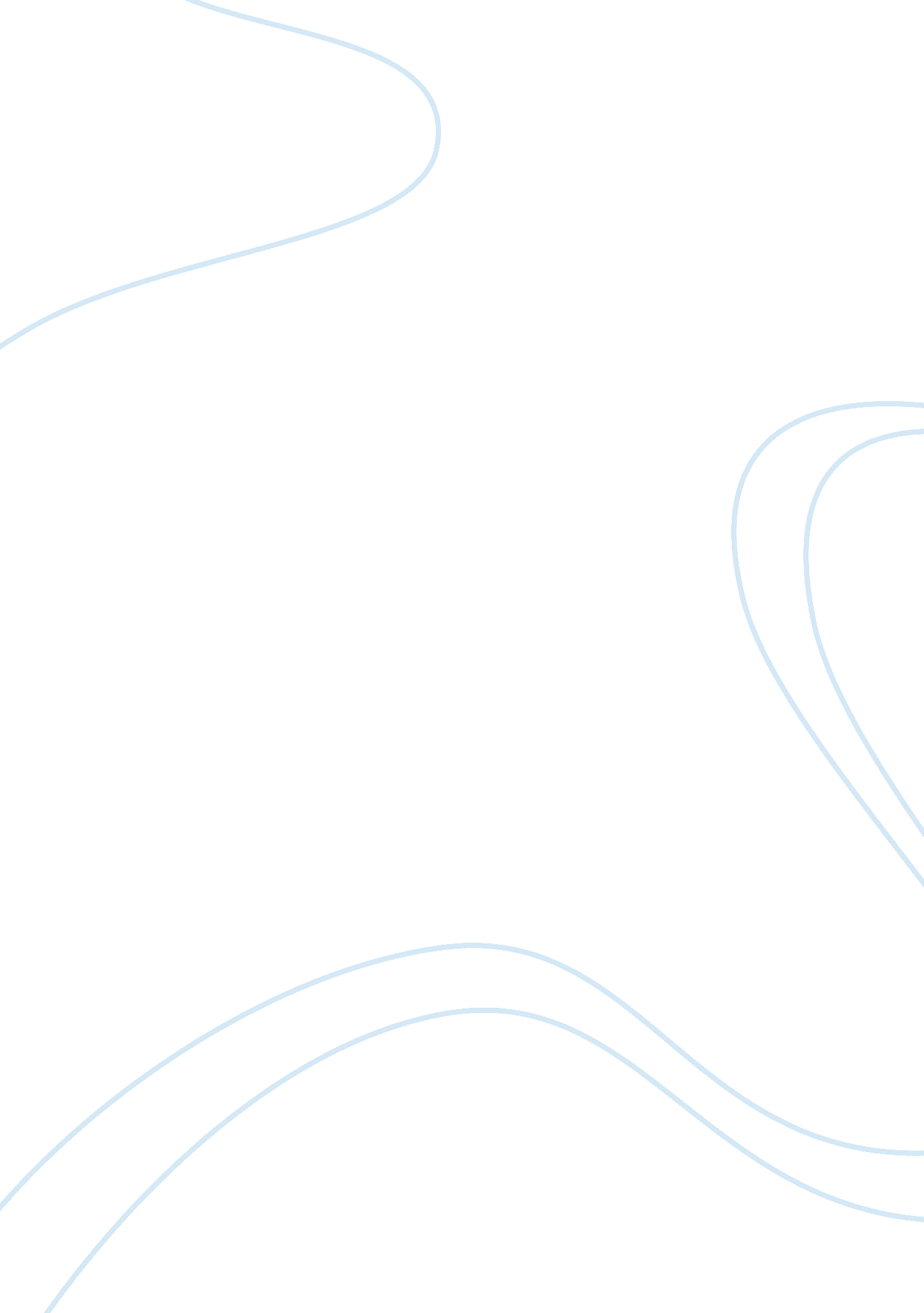 Living in a dormitory or living in an apartmentLife, Home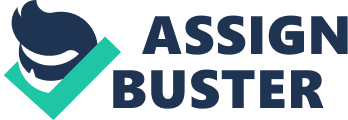 Living in a dormitory or living in an apartmentEducationplays an importan role in students' life. That is, the future success of individuals is based on the type and quality of education they receive. Especially, university education determines one' s future and quality of life. For this reason, students try to seek better education opportunities to improve their knowledge and skills. While some students attend universities in the city they live in, others may have to move to other cities and live in a dormitory or an apartment. Although living on campus in a dormitory and living off campus in an apartment resemble each other in terms of school work, they have major differences when it comes to freedom and transportation. Living in a dormitory and living in an apartment are alike in one importantrespect, which is school work. Not only the students living in a dormitory but also those living in an apartment have classes to attend an exams to take. Furthermore, both the students living in a dormitory and those living in an apartment need to study hard, do homework and hand in their assignments. Therefore, students living in a dormitory and those living in an apartment are similar to each other because they both share similar responsibilities related to school work. Despite being alike in school work, the students living in a dormitory and those living in an apartment have to significant differences as far as freedom and transportation are concerned. One important difference is freedom. The students living on campus in a dormitory have to follow dormitory rules. For example, they have to sign-in and sign-out when leaving and returning to the dormitory. Also, they cannot leave the dorm; tory after a certain hour at night. Furthermore, over- night leave is only permitted with parents' approval. As a result, the students living in a dormitory have limited freedom. In comparison, the students living in an apartmant do not have any rules to follow. Indeed, they are free to leave or come back to their apartment whenever they want. They may ever choose to stay overnight at their friend' s house. Another different between students living on campus in a dormitory and those living off campus in an apartment is transportation. The students living in a dormitory do not need to use any means of transport simply because they live on campus. This because the school is usually within walking distance of their dormitory. By comparison, the students living in an apartment may have to use public transport such as buses and the subway or drive their own car in order to commute to school. It is clear that although living in a dormitory and living in an apartment are similar to each other in terms of school work, these two types of accomodation differ greatly in terms of freedom and transportation. While the former seems to offer a limited freedom, the latter provides greater freedom to students. However, when it comes to transportation, the students living in a dormitory seem to have the upper hand. That is why students should think very carefully before choosing which type of accomodation to prefer. 